				Centrum voľného času Maják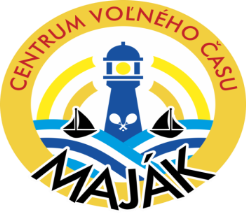 Komenského ulica 487029 01  NámestovoNámestovo 29.03.2023Výsledková listinaz okresného kola v prednese poézie a prózy v umeleckom prednese Hviezdoslavov Kubín 2023 – 69. ročník, uskutočneného dňa 29.03.2023 v dome kultúry NámestovoI.kategória (žiaci 2.-4.ročník ZŠ) poéziaPočet súťažiacich: 211. miesto:  Nela Kubasová, ZŠ s MŠ Babín2. miesto:  Kristína Lokajová, ZŠ s MŠ Lokca3. miesto:  Linda Veselovská, SZUŠ Pierrot Námestovo Cena poroty:  neudelenáPorota pracovala v zložení:PaedDr.Mgr.  Ivana KurčinováMgr. Anna FendekováMgr. Mária VeselovskáII.kategória (žiaci 5.-6.ročník ZŠ) poéziaPočet súťažiacich: 81. miesto: Katarína Dibdiaková, ZŠ s MŠ J. Vojtaššáka Zákamenné 2. miesto: Ivana Ondreková, ZŠ s MŠ Krušetnica3. miesto: Adam Vavriňák, ZŠ s MŠ Novoť Cena poroty: Michaela Glončáková, ZŠ Slnečná Námestovo Porota pracovala v zložení:Mgr. Zdenka KlačanskáMgr. Martina FlorkováMgr. Marcela TropekováIII.  Kategória (žiaci 7.-9.ročník ZŠ) poéziaPočet súťažiacich: 151. miesto: Katarína Belicajová, ZŠ s MŠ J. Vojtaššáka Zákamenné 2. miesto: Natália Pisarčíková, ZŠ s MŠ Babín 3. miesto: Karolína Labudová, ZŠ s MŠ Rabča Cena poroty: Lili Janíková, ZŠ s MŠ Krušetnica Porota pracovala v zložení:Mgr. Zuzana DemkováMgr. Viera VrábľováDenisa Šimurdová Trabalíková DiS. art.I.kategória (žiaci 2.-4.ročník ZŠ) prózaPočet súťažiacich: 161. miesto: Juraj Špitál, ZŠ s MŠ Mútne  2. miesto: Nina Nechajová, ZŠ s MŠ Lokca 3. miesto: Laura Laštíková, ZŠ s MŠ BabínCena poroty: Imrich Škombár, CZŠ sv. Gorazd NámestovoPorota pracovala v zložení:Mgr. Alena KošútováPaeddr. Anna KurčinováPaedDr. Adriána ŠkrkováII.  Kategória (žiaci 5.-6.ročník ZŠ) prózaPočet súťažiacich: 101. miesto: Nikola Brandysová, ZŠ s MŠ J. Vojtaššáka Zákamenné 2. miesto: Eva Straková, ZŠ s MŠ Mútne  3. miesto: Beáta Florková, ZŠ s MŠ NovoťCena poroty:  Marta Matejčíková, ZUŠ I. Kolčáka Námestovo	         Evellyn Vrábľová, SZUŠ Pierrot Námestovo Porota pracovala v zložení:Mgr. Zdenka KlačanskáMgr. Martina FlorkováMgr. Marcela TropekováIII. kategória (žiaci 7.-9.ročník ZŠ) próza Počet súťažiacich: 171. miesto: Stela Bystričanová, ZŠ s MŠ J. Vojtaššáka Zákamenné2. miesto: Romana Grofčíková, ZŠ s MŠ Krušetnica3. miesto: Vanesa Mateášová, ZŠ s MŠ Oravská LesnáCena poroty: Ema Lipničanová, CZŠ sv. Gorazd Námestovo 	        Simona Kurtulíková, ZŠ s MŠ Babín Porota pracovala v zložení:Mgr. Eva FejováPaedDr. Ľubomíra NovákováMgr. Katarína FlorekováMgr. Andrea Lubasováriaditeľka CVČ